№п/пФ.И.О. педагогаНазвание программыСрок реализацииВозраст детейКраткая характеристика программыХудожественная направленностьХудожественная направленностьХудожественная направленностьХудожественная направленностьХудожественная направленностьХудожественная направленность1ХваловМихаилАлександрович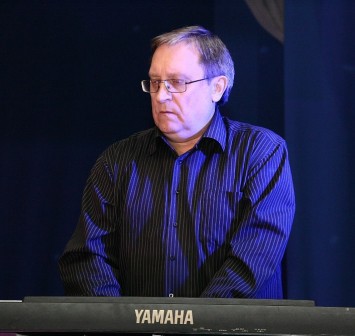 Образование высшее «Калейдоскоп»312-17Программа адресована любителям, которые решили научиться аккомпанировать себе по слуху и буквенным обозначениям аккордов, а затем играть в составе группы разный песенный материал: романсы, русские народные, авторские, лирические, современные, шуточные и многие другие.